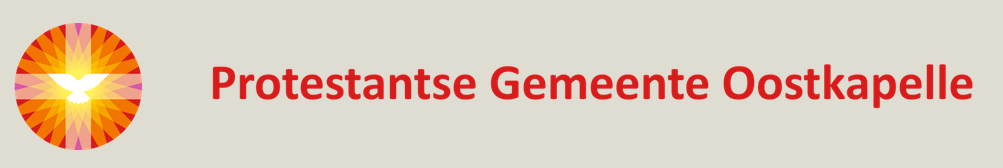 L i t u r g i e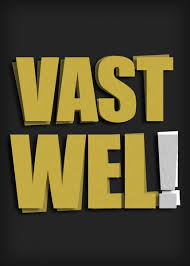 Orde van dienst voor zondag 6 maart 2022 in de protestantse Zionskerk te Oostkapelle. 1ste zondag in de 40-dagen. Liturgische kleur: paars.  Instapdienst – Thema: ‘Vast Wel’.Predikant: ds. Ph.A. Beukenhorst. Ouderling van dienst is Ron Waverijn en organist is  Cocky Klaver. Dienst m.m.v. diverse gemeenteleden. DIENST VAN DE VOORBEREIDINGVooraf:  ingezonden foto’s over hoop die je raakt Welkom en inleiding door Peter GeeneEen kind dooft de 1ste kaars in de 40-dagen-tijdUitleg bij de liturgische bloemschikkingLied zingen:  Liedboek 539: strofen 1 t/m 5 – ‘Jezus diep in de woestijn’Bemoediging en groetLied zingen:  Liedboek 540: strofen 1, 2, 7 en 8 – ‘Het waren tien geboden’DIENST VAN HET WOORDOpeningsgebedBijbellezing:  Matteüs 4, 1 t/m 11  (NBV21) – door Arie van MastrigtGedicht over Psalm 91 ‘U bent ons schild’ – door Addie de Buck-van den BergMoment van stilte en persoonlijke bezinningLuisterlied:  ‘Witter dan sneeuw (Psalm 51)’ – met Ariën Vink & The Psalm ProjectGesprek met de kinderen over het thema – door Rian Coppoolse-JobseAandacht voor de ingezonden foto’s met verhalen van hoopLied zingen:  Liedboek 1005: strofen 1 t/m 5 in het Nederlands – ‘Zoekend naar licht hier in het duister’Meditatie over de Bijbellezing en het thema ‘Vast-Wel’Lied zingen:  Liedboek 528: strofen 1 t/m 4 – ‘Omdat Hij niet ver wou zijn’DIENST VAN GEBEDEN EN GAVENVoorbedenLuisterlied:  Psalm 22 – The Psalm ProjectGaven inzamelen, 1ste voor PG Oostkapelle, 2de voor stichting De HerbergTijdens collecte orgelspel door de organistLied zingen:  Liedboek 886: ‘Abba Vader’ 1x in Nederlands en 1x in EngelsSlotwoorden – Heenzending en zegen – Lied zingen:  Liedboek 431.c.Uitleidend orgelspel